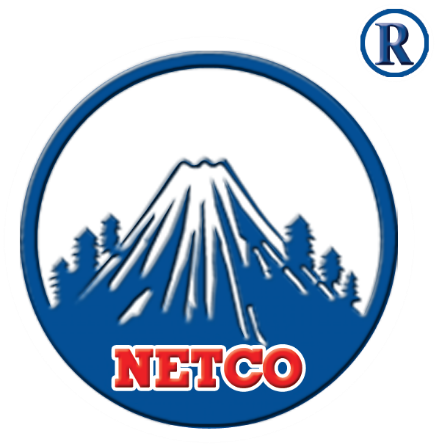 THÔNG TIN ỨNG VIÊN1. Thông tin cá nhân2. Thông tin gia đình (cha, mẹ, vợ, chồng, con, anh, chị, em ruột)3. Trình độ học vấn/Chuyên mônCác khoá đào tạo khác (không kể trình độ ngoại ngữ và tin học)Ngoại ngữTin họcCác hiệp hội chuyên môn, đoàn thể, tổ chức xã hội đã và đang tham gia (nếu có):4. Thành tích nổi trội đã đạt được5. Quá trình công tác (Vui lòng liệt kê đầy đủ theo thứ tự thời gian ngược, từ công việc gần đây nhất trở về thời điểm mới tốt nghiệp ra trường)	Anh (chị) vui lòng cho biết người tham khảo (không phải người thân) ở các công ty anh (chị) đã công tác mà NETCO có thể tham khảo (nếu có):6. Thông tin khácTôi xin cam đoan những thông tin cung cấp trên đây là chính xác và đúng sự thật.	Tôi chấp nhận việc điều tra, thẩm tra đối với những thông tin về cá nhân, quá trình làm việc, sức khỏe hoặc các vấn đề liên quan khác cần thiết để NETCO ra quyết định tuyển dụng./.Vị trí dự tuyển: Ngày có thể tiếp nhận công việc:Nơi công tác: Thu nhập mong muốn:Họ và tên: …………………………………………………Họ và tên: …………………………………………………Số CMND/Hộ chiếu: ……………………Ngày cấp: ……………Nơi cấp: ………...Nguyên quán: ...........................................Ngày sinh: ………………...Nơi sinh: …………………Số CMND/Hộ chiếu: ……………………Ngày cấp: ……………Nơi cấp: ………...Nguyên quán: ...........................................Dân tộc: …………………...Tôn giáo: ………………...Quốc tịch: ……………………………….Giới tính:  □  Nữ □Chiều cao: ……….Cân nặng:   ………ĐT nhà: …………………..ĐTDĐ: …………………...Email: ……………………...Tình trạng hôn nhânĐã kết hôn □ Số con … Chưa kết hôn □Khác: ……………………………………......Trình độ cao nhất: .............................................................Ngành/ chuyên ngành:....................................................Nơi đào tạo: .................................................................................................................Có hút thuốc lá: …………...Không hút thuốc lá:………..Có hay không uống rượu bia? ………………………Có hay không ăn kiêng? ……………………………Sở thích: ……………………………………………………………………………...…………………………………………...Hộ khẩu thường trú: Hộ khẩu thường trú: Hộ khẩu thường trú: Tạm trú tại: Tạm trú tại: Tạm trú tại: Địa chỉ liên hệ nhanh nhất:Địa chỉ liên hệ nhanh nhất:Địa chỉ liên hệ nhanh nhất:	Họ tên	Năm sinhMối quan hệNghề nghiệpNơi công tácTrình độ học vấn cao nhất mà bạn đạt được:     □ THCS          □ PTTH         □ Trung cấp        □ Cao đẳng        □ Đại học         □ Sau đại họcTrình độ học vấn cao nhất mà bạn đạt được:     □ THCS          □ PTTH         □ Trung cấp        □ Cao đẳng        □ Đại học         □ Sau đại họcTrình độ học vấn cao nhất mà bạn đạt được:     □ THCS          □ PTTH         □ Trung cấp        □ Cao đẳng        □ Đại học         □ Sau đại họcTrình độ học vấn cao nhất mà bạn đạt được:     □ THCS          □ PTTH         □ Trung cấp        □ Cao đẳng        □ Đại học         □ Sau đại họcTrình độ học vấn cao nhất mà bạn đạt được:     □ THCS          □ PTTH         □ Trung cấp        □ Cao đẳng        □ Đại học         □ Sau đại họcTrình độ học vấn cao nhất mà bạn đạt được:     □ THCS          □ PTTH         □ Trung cấp        □ Cao đẳng        □ Đại học         □ Sau đại họcTrình độ học vấn cao nhất mà bạn đạt được:     □ THCS          □ PTTH         □ Trung cấp        □ Cao đẳng        □ Đại học         □ Sau đại họcNămNămBằng cấpChuyên ngànhTên trườngNăm tốt nghiệpXếp loạiBắt đầuKết thúcBằng cấpChuyên ngànhTên trườngNăm tốt nghiệpXếp loạiThời gian(từ…đến…)Bằng cấp/Chứng chỉChuyên ngànhTên trường/Đơn vị đào tạoXếp loạiBằng cấp/Chứng chỉNơi cấpNgày cấpXếp loạiBằng cấp/Chứng chỉNơi cấpNgày cấpXếp loạiThời gian: (từ…đến…)................................................................................Tên công ty……………………………………………………Ngành nghề hoạt động……………………………………….....Chức danh…………………………..Mức lương cuối cùng……………..Mô tả tóm tắt về công việc từng làm và các thành tích đã đạt được:……………………………………………………………………………………………………………………………………………………………………………………………………………………………………………………………………………………………………………………………………………………………………………………………………………………………………………………………………………………………………………Mô tả tóm tắt về công việc từng làm và các thành tích đã đạt được:……………………………………………………………………………………………………………………………………………………………………………………………………………………………………………………………………………………………………………………………………………………………………………………………………………………………………………………………………………………………………………Mô tả tóm tắt về công việc từng làm và các thành tích đã đạt được:……………………………………………………………………………………………………………………………………………………………………………………………………………………………………………………………………………………………………………………………………………………………………………………………………………………………………………………………………………………………………………Mô tả tóm tắt về công việc từng làm và các thành tích đã đạt được:……………………………………………………………………………………………………………………………………………………………………………………………………………………………………………………………………………………………………………………………………………………………………………………………………………………………………………………………………………………………………………Lý do nghỉ việc:Thời gian: (từ…đến…)................................................................................Tên công ty……………………………………………………Ngành nghề hoạt động……………………………………….....Chức danh…………………………..Mức lương cuối cùng……………..Mô tả tóm tắt về công việc từng làm và các thành tích đã đạt được:……………………………………………………………………………………………………………………………………………………………………………………………………………………………………………………………………………………………………………………………………………………………………………………………………………………………………………………………………………………………………………Mô tả tóm tắt về công việc từng làm và các thành tích đã đạt được:……………………………………………………………………………………………………………………………………………………………………………………………………………………………………………………………………………………………………………………………………………………………………………………………………………………………………………………………………………………………………………Mô tả tóm tắt về công việc từng làm và các thành tích đã đạt được:……………………………………………………………………………………………………………………………………………………………………………………………………………………………………………………………………………………………………………………………………………………………………………………………………………………………………………………………………………………………………………Mô tả tóm tắt về công việc từng làm và các thành tích đã đạt được:……………………………………………………………………………………………………………………………………………………………………………………………………………………………………………………………………………………………………………………………………………………………………………………………………………………………………………………………………………………………………………Lý do nghỉ việc:Thời gian: (từ…đến…)................................................................................Tên công ty ……………………………………………………Ngành nghề hoạt động……………………………………….....Chức danh…………………………..Mức lương cuối cùng……………..Mô tả tóm tắt về công việc từng làm và các thành tích đã đạt được:………………………………………………………………………………………………………………………………………………………………………………………………………………………………………………………………………………………………………………………………………………………………………………………………………………………………………………………………………………………………………………………………………………………………………………………………………………Mô tả tóm tắt về công việc từng làm và các thành tích đã đạt được:………………………………………………………………………………………………………………………………………………………………………………………………………………………………………………………………………………………………………………………………………………………………………………………………………………………………………………………………………………………………………………………………………………………………………………………………………………Mô tả tóm tắt về công việc từng làm và các thành tích đã đạt được:………………………………………………………………………………………………………………………………………………………………………………………………………………………………………………………………………………………………………………………………………………………………………………………………………………………………………………………………………………………………………………………………………………………………………………………………………………Mô tả tóm tắt về công việc từng làm và các thành tích đã đạt được:………………………………………………………………………………………………………………………………………………………………………………………………………………………………………………………………………………………………………………………………………………………………………………………………………………………………………………………………………………………………………………………………………………………………………………………………………………Lý do nghỉ việc:STTHọ và tênChức danhĐơn vị công tácĐT liên lạc1231. Anh (chị) biết thông tin tuyển dụng qua:     Trang web của NETCO : ………………………………. Báo chí  □                 Người giới thiệu  □        Trang web khác: ……………………….…       Nguồn khác: ………………………………………………2. Anh (chị) có người thân hoặc bạn bè đang làm việc tại NETCO?       □   Có                   □   Không    Nếu có, xin nêu rõ:2. Anh (chị) có người thân hoặc bạn bè đang làm việc tại NETCO?       □   Có                   □   Không    Nếu có, xin nêu rõ:2. Anh (chị) có người thân hoặc bạn bè đang làm việc tại NETCO?       □   Có                   □   Không    Nếu có, xin nêu rõ:2. Anh (chị) có người thân hoặc bạn bè đang làm việc tại NETCO?       □   Có                   □   Không    Nếu có, xin nêu rõ:2. Anh (chị) có người thân hoặc bạn bè đang làm việc tại NETCO?       □   Có                   □   Không    Nếu có, xin nêu rõ:2. Anh (chị) có người thân hoặc bạn bè đang làm việc tại NETCO?       □   Có                   □   Không    Nếu có, xin nêu rõ:2. Anh (chị) có người thân hoặc bạn bè đang làm việc tại NETCO?       □   Có                   □   Không    Nếu có, xin nêu rõ:Tên người quen biếtMối quan hệChức danhChức danhĐơn vị công tácĐơn vị công tácĐơn vị công tác3. Anh (chị) đã từng tham gia ứng tuyển vào NETCO chưa?      □   Có                   □   Không    Nếu có, xin nêu rõ:3. Anh (chị) đã từng tham gia ứng tuyển vào NETCO chưa?      □   Có                   □   Không    Nếu có, xin nêu rõ:3. Anh (chị) đã từng tham gia ứng tuyển vào NETCO chưa?      □   Có                   □   Không    Nếu có, xin nêu rõ:3. Anh (chị) đã từng tham gia ứng tuyển vào NETCO chưa?      □   Có                   □   Không    Nếu có, xin nêu rõ:3. Anh (chị) đã từng tham gia ứng tuyển vào NETCO chưa?      □   Có                   □   Không    Nếu có, xin nêu rõ:3. Anh (chị) đã từng tham gia ứng tuyển vào NETCO chưa?      □   Có                   □   Không    Nếu có, xin nêu rõ:Thời gian ứng tuyểnThời gian ứng tuyểnThời gian ứng tuyểnVị trí ứng tuyểnVị trí ứng tuyển4. Anh (chị) đã từng làm việc tại NETCO chưa?                          □   Có                 □    Không    Nếu có, xin nêu rõ:4. Anh (chị) đã từng làm việc tại NETCO chưa?                          □   Có                 □    Không    Nếu có, xin nêu rõ:4. Anh (chị) đã từng làm việc tại NETCO chưa?                          □   Có                 □    Không    Nếu có, xin nêu rõ:4. Anh (chị) đã từng làm việc tại NETCO chưa?                          □   Có                 □    Không    Nếu có, xin nêu rõ:Thời gian công tácThời gian công tácChức danhĐơn vị công tácTừĐếnChức danhĐơn vị công tác5. Nếu công việc đòi hỏi thường phải đi công tác xa, anh (chị) có đồng ý không?   □ Có   □ Không6. Nếu công việc đòi hỏi phải điều động anh (chị) đến làm việc tạm thời tại một tỉnh khác xa nơi đang sinh sống, anh (chị) có đồng ý không?                                                                  □  Có    □ Không7. Vui lòng cho biết lý do vì sao anh (chị) muốn làm việc tại NETCO?8. Vui lòng cho biết những yêu cầu về phẩm chất, đạo đức phải có ở vị trí bạn ứng tuyển?…………….., ngày … tháng … năm 20…Người làm đơn(ký và ghi rõ họ tên)